Almen und Berggasthöfe mit Autozufahrt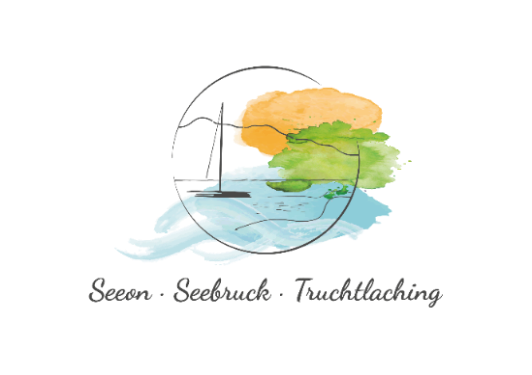 Achtung für nächste Überarbeitung: Schellenberg, AdersbergKurze Almwanderungen Achugn für nächste Überarbeitung: Maisalm* Kostenpflichtige Mautstraße im Sommer bzw. Winter nur mit Bergbahn | ** Shuttlebustransfer ganzjährig ab Parkplatz Blindau (Fellhornweg 7, 83342 Reit im Winkl)Die Kilometerangabe bezieht sich auf die Ortsmitte Seebruck. Viele weitere Almen sind mit Bergbahnen erreichbar. Genauere Infos dazu in der Broschüre „Gipfelglück“.Bitte beachten Sie: Alle Angaben sind ohne Gewähr und beziehen sich ausschließlich auf Informationen, welche wir nach bestem Wissen für Sie zusammengestellt haben. Alm/GasthofEntfernungLageStraßeOrtTelefonnummerGasthaus Weingarten18 km   700 hmWeingarten 183253 Rimsting+49 (0)8051 1775Seiseralm Hof27 km   700 hmReit 5 83233 Bernau+49 (0)8051 9890 Alpengasthof Brandler Alm30 km   680 hmBrandler 183324 Ruhpolding+49 (0)8663 9530 Berggasthof Weingarten32 km   827 hmWeingarten 183324 Ruhpolding+49 (0)8663 9219Steinberg-Alm32 km1.100 hmSteinbergalm 183324 Ruhpolding+49 (0)8663 1720 Berggasthof Raffner Alm33 km1.000 hmRaffner Alm 183324 Ruhpolding+49 (0)8663 9474 Berggasthof Butznwirt33 km   850 hmBrand 18 83324 Ruhpolding+49 (0)8663 1422Kesselalm33 km730 hmFroschseer Straße 3783334 Inzell+49 (0)8665 928565Hindenburghütte Reit im Winkl **43 km1.263 hmWanderparkplatz Blindau83242 Reit im Winkl+49 (0)171 5437923Zenz-Alm (Winklmoos) *50 km1.160 hmDürrnbachhornweg 2 (5 Min)83242 Reit im Winkl+49 (0)8641 6999410 Winklmoos-Sonnenalm (Winklmoos) *50 km1.160 hmKlammweg 2 (5 Min Fußweg)83242 Reit im Winkl+49 (0)8640 79720 Berggasthaus Almstüberl (Winklmoos) *50km1.200 hmKlammweg 6 (5 Min Fußweg)83242 Reit im Winkl+49 (0)8640 8616 GehzeitAlm/GasthofEntfernungTelefonnummerLageOrtAusgangspunkt30 minHerren Alm29 km+49 (0)8051 63280850 Hm83229 Aschau im ChiemgauWanderparkplatz Hintergschwendt/ Aign10 minMoaralm33 km+49 (0)8665 929397802 Hm83334 InzellParkplatz Schmelz/Erlebnisspielplatz30 minDandlbergalm35 km+49 (0)8032 7060770 Hm83122 SamerbergParkplatz Schilding-Hundham30 minBäckeralm38 km+43 664 7867954735 Hm83259 SchlechingOberer Streichen Parkplatz 15 minTraunsteiner Hütte49 km+49 (0)8640 81401.160 Hm83242 Reit im WinklParkplatz Winklmoosalm *30 minKnogler Alm45 km+49 (0)8663 1559920 Hm83242 Reit im WinklParkplatz Seegatterl 20 minSpitzsteinhaus48 km+43 5373 83301.252 Hm6343 Erl, ÖsterreichParkplatz Goglalm (nur Sommer)